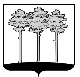 ГОРОДСКАЯ  ДУМА  ГОРОДА  ДИМИТРОВГРАДАУльяновской областиР Е Ш Е Н И Ег.Димитровград  26  декабря  2018  года  	                                                             №  10/94  Об утверждении Положения об условиях оплаты труда депутатов, выборных должностных лиц местного самоуправления, осуществляющих свои полномочия на постоянной основе, города Димитровграда Ульяновской областиВ целях регулирования правоотношений, связанных с реализацией правовых и социальных гарантий для депутатов, выборных должностных лиц местного самоуправления, осуществляющих свои полномочия на постоянной основе, города Димитровграда Ульяновской области, руководствуясь            частью 4 статьи 86 Бюджетного кодекса Российской Федерации, частью 5.1 статьи 40 Федерального закона от 06.10.2003 №131-ФЗ «Об общих принципах организации местного самоуправления в Российской Федерации»,  Городская Дума города Димитровграда Ульяновской области третьего созыва решила:1. Утвердить Положение об условиях оплаты труда депутатов, выборных должностных лиц местного самоуправления, осуществляющих свои полномочия на постоянной основе, города Димитровграда Ульяновской области, согласно приложению к настоящему решению.2. Установить, что настоящее решение вступает в силу с 01 января  2019 года.3. Установить, что настоящее решение подлежит официальному опубликованию и размещению в информационно – телекоммуникационной сети «Интернет» на официальном сайте Городской Думы города Димитровграда Ульяновской области (www.dumadgrad.ru).4. Контроль исполнения настоящего решения возложить на комитет по социальной политике и местному самоуправлению (Степаненко).Председатель Городской Думыгорода Димитровграда 
Ульяновской области                                                                      А.П.ЕрышевПриложение к решению Городской Думы города Димитровграда Ульяновской области третьего созыва от 26.12.2018  №10/94ПОЛОЖЕНИЕоб условиях оплаты труда депутатов, выборных должностных лиц местного самоуправления, осуществляющих свои полномочия на постоянной основе, города Димитровграда Ульяновской области  Статья 1. Общие положения	Положение об условиях оплаты труда депутатов, выборных должностных лиц местного самоуправления, осуществляющих свои полномочия на постоянной основе, города Димитровграда Ульяновской области (далее по тексту – настоящее Положение) разработано в соответствии с частью 4 статьи 86 Бюджетного кодекса Российской Федерации,  частью 5.1 статьи 40 Федерального закона от 06.10.2003 №131-ФЗ «Об общих принципах организации местного самоуправления в Российской Федерации» устанавливает порядок и условия оплаты труда депутатов, выборных должностных лиц местного самоуправления, осуществляющих свои полномочия на постоянной основе, города Димитровграда Ульяновской области. Оплата труда депутатов и выборных должностных лиц местного самоуправления,  осуществляющим свои полномочия на постоянной основе (далее по тексту – депутаты и выборные должностные лица местного самоуправления) производится в виде ежемесячного денежного вознаграждения. Оплата труда депутатов и выборных должностных лиц местного самоуправления является расходным обязательством города Димитровграда Ульяновской области.Для целей настоящего Положения к выборным должностным лицам относятся:- Председатель Городской Думы города Димитровграда Ульяновской области;- Заместитель Председателя Городской Думы города Димитровграда Ульяновской области;- Председатель комитета Городской Думы города Димитровграда Ульяновской области;- Заместитель председателя комитета Городской Думы города Димитровграда Ульяновской области.Статья 2. Оплата труда депутатов и выборных должностных лиц                  местного самоуправленияОплата труда депутатов и выборных должностных лиц местного самоуправления производится в виде ежемесячного денежного вознаграждения. Размеры денежного вознаграждения устанавливается решением Городской Думы города Димитровграда Ульяновской области (далее по тексту – Городская Дума). Пересмотр размеров денежного вознаграждения осуществляется не чаще одного раза в год, на основании предложений Председателя Городской Думы, вносимых в Городскую Думу не позднее 1 июля. В случае принятия Городской Думой решения об увеличении размеров ежемесячного денежного вознаграждения, оно вступает в силу с очередного финансового года. Основаниями для начисления и выплаты ежемесячного денежного вознаграждения является решение Городской Думы о переводе депутата или выборного должностного лица на постоянную основу и издания распоряжения Председателя Городской Думы о назначении соответствующего лица на муниципальную должность.Выплата ежемесячного денежного вознаграждения осуществляется пропорционально отработанному времени не реже чем каждые полмесяца в дни, установленные Правилами внутреннего трудового распорядка аппарата Городской Думы города Димитровграда Ульяновской области.Статья 3. Социальные гарантии депутатов и выборных                 должностных лиц местного самоуправленияДепутаты и выборные должностные лица местного самоуправления подлежат обязательному социальному страхованию, обязательному медицинскому страхованию и обязательному пенсионному страхованию в соответствии с действующим законодательством.Статья 4. Отпуск депутатов и выборных должностных лиц                 местного самоуправления Депутатам и выборным должностным лицам предоставляется ежегодный оплачиваемый отпуск продолжительностью 45 календарных дней с сохранением ежемесячного денежного вознаграждения, размер которого определяется в порядке, установленном трудовым законодательством для исчисления средней заработной платы.По заявлению выборного должностного лица ежегодный оплачиваемый отпуск может предоставляться по частям, при этом продолжительность одной части отпуска не должна быть менее 14 календарных дней.При предоставлении ежегодного оплачиваемого отпуска (части ежегодного оплачиваемого отпуска продолжительностью не менее 14 дней) депутатам и выборным должностным лицам местного самоуправления на основании личного заявления производится единовременная выплата в размере двукратного ежемесячного денежного вознаграждения.